Szakmai nap pedagógusoknak a Bajor Gizi Színészmúzeumban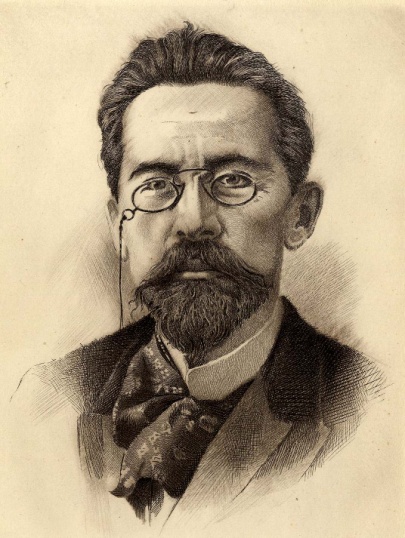 2018. május 11-én 15 órától pedagógusok számára szakmai programot szervezünk, amellyel célunk elsősorban a Kortársunk Csehov című új időszaki kiállításunkhoz készült múzeumpedagógiai foglalkozások és múzeumi órák bemutatása.Szokásunkhoz híven, egy könnyed, kötöttségektől mentes pár órára készülünk, süteménnyel, teával, kávéval, üdítővel.Lakos Anna, a kiállítás kurátorának vezetésével 15 órától megtekintjük a tárlatot, majd belepillantunk a foglalkozások és az előadáselemző múzeumi óra menetébe. Végezetül igény szerint kötetlen beszélgetéssel búcsúzunk.Nagy segítség nekünk, ha regisztrálnak a programra, hogy tudjunk kalkulálni a létszámmal. Ezt könnyen meg lehet tenni az alábbi űrlap kitöltésével:https://goo.gl/forms/VVpyqf8INutkhJ472Kérdésekkel, jelentkezéssel, bármivel bátran keressenek: Maksai Ági, 30/2403180, maksai.agi@oszmi.hu